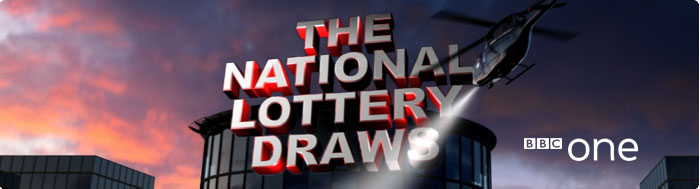 BBC LOTTERY BOARD, Tel: +44 701 005 2618Visit Our Web Site www.bbc.co.uk/lottery/E-mail: enventdpt.bbcdraw@hotmail.comYour E-mail Address has won you £500,000.00 GBP from the BBC NATIONAL LOTTERY on our 2011 charity bonanza. The draw brought out your Email Address from a Data Base of Internet Users and qualified you a bonafied winner of the stated winning amount. You are to contact us via e-mail (enventdpt.bbcdraw@hotmail.com) providing the below stated information for the processing of your claims. 1 Name…   ………………………………..       2 Address: ……………………………….         	 3. Country/State………………………..   4. Mobile No: …………………………..   5. Sex........................................................                  6. Age.......................................................                  7. Occupation............................................      8. Email...  ………………………………9 Your Full Name(s)… ………………………….10 Your Bank Name…………………………………….11 Names on Account……………………………………12 Account Number: …………………………………..13 Bank Address………………………………………….PLEASE: YOU ARE TO FORWARD YOUR COMPLETE DETAILS INCLUDING BANK DETAILS TO US FOR EASY PAYMENT YOUR PASSPORT PHOTOGRAPH.(4X4)          For confirmation of your winning numbers, please ensure you check your winning details on our website which given below: Visit Our Web Site www.bbc.co.uk/lottery/Claims Manager,Dr. Frank West. Tel: +44 701 005 2618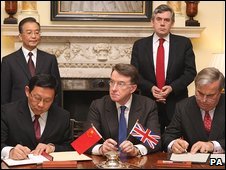 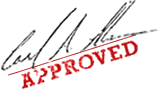 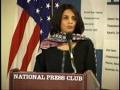                                   LOTTERY SPONSORS:                                                                    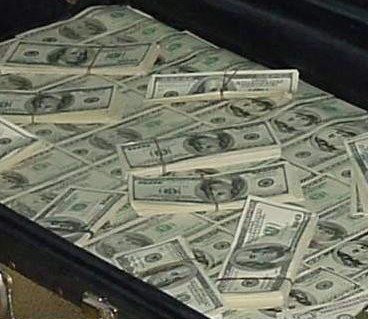 